СУМСЬКА МІСЬКА РАДА СКЛИКАННЯ ХХХІІІ СЕСІЯРІШЕННЯПро розроблення містобудівної  документації «Детальний план території (реконструкція) визначеної ділянки садибної житлової забудови по вулиці 
С. Бандери і проулку Гетьманський у м. Суми           З метою визначення потреб у підприємствах та установах обслуговування, місць їх розташування, визначення параметрів забудови окремої земельної ділянки, ураховуючи звернення громадянина Лісовенка Віктора Миколайовича від 13.09.2017 та рекомендації постійної комісії з питань архітектури, містобудування, регулювання земельних відносин, природокористування та екології Сумської міської ради (протокол засідання постійної комісії 
від __________ №_____), відповідно до статей 8, 10, 16, 19, 21 Закону України «Про регулювання містобудівної діяльності» та розділу IV Порядку розроблення містобудівної документації, затвердженого наказом Міністерства регіонального розвитку, будівництва та житлово-комунального господарства України від 16.11.2011 № 290, керуючись статтею 25 Закону України «Про місцеве самоврядування в Україні», Сумська міська радаВИРІШИЛА:1. Розробити  містобудівну документацію «Детальний план території  (реконструкція)  визначеної ділянки садибної житлової забудови по вулиці 
С. Бандери і провулку Гетьманський у м. Суми».2. Визначити замовником розроблення містобудівної документації, зазначеної в пункті першому цього рішення, управління архітектури та  містобудування Сумської міської ради (Кривцов А.В.).3. Управлінню архітектури та містобудування Сумської міської ради (Кривцов А.В.) здійснити заходи з: організації розроблення містобудівної документації «Детальний план території  (реконструкція)  визначеної ділянки садибної житлової забудови по вулиці С. Бандери і провулку Гетьманський у 
м Суми» та проведення громадських слухань щодо врахування громадських інтересів до проекту даної містобудівної документації. 4. Фінансування робіт з розроблення детального плану здійснити за рахунок джерел не заборонених законодавством.             5. Відділу з організації діяльності ради Сумської міської  ради (Божко Н.Г.)     забезпечити оприлюднення даного рішення.Сумський міський голова      						            О.М. ЛисенкоВиконавець: Кривцов А.В.                      ____________УЗГОДЖЕННЯдо проекту рішення Сумської міської ради«Детальний план території (реконструкція) визначеної ділянки садибної житлової забудови по вулиці С. Бандери і провулку Гетьманський у м. Суми»          Рішення доопрацьовано і вичитано, текст відповідає оригіналу прийнятого рішення та вимогам статей 6-9 Закону України «Про доступ до публічної інформації» та Закону України» Про захист персональних даних Кривцов А.В.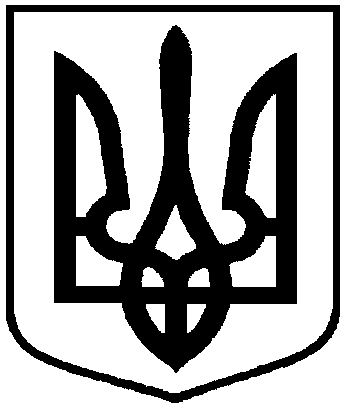  від 29 листопада 2017 року № 2863-МРГолова постійної комісії з питань архітектури, містобудування, регулювання земельних відносин, природокористування та екології Сумської міської радиМ.О. ГалицькийНачальник управління архітектури та містобудування Сумської міської ради-головний архітекторА.В. КривцовЗавідувач сектору юридичного забезпечення та договірних відносин відділу фінансового забезпечення та правових питань управління архітектури та містобудування Сумської міської радиБ.П. БерестокПерший заступник міського головиВ.В. ВойтенкоНачальник правового управління Сумської міської радиО.В. ЧайченкоСекретар Сумської міської радиА.В. Баранов